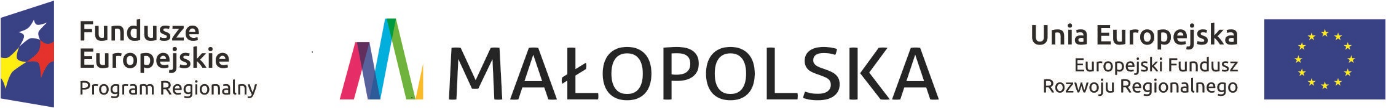 Załącznik nr 7 do SIWZ§1Przedmiot umowy/zamówieniaPrzedmiotem  umowy/zamówienia  jest  dostawa ……  fabrycznie  nowych  autobusów, zgodnych z ofertą złożoną przez Wykonawcę, wybraną przez Zamawiającego w przetargu na dostawę taboru autobusowego.§ 2Cena i warunki płatnościZa realizację przedmiotu umowy obowiązuje cena (wpisać dla wybranej części):Warunki płatności za realizację przedmiotu umowy:należność netto z faktury VAT będzie płatna w terminie 30 od daty dostawy przedmiotu umowy po podpisaniu protokołu ostatecznego odbioru autobusów przez Zamawiającego i Operatora.wartość podatku VAT płatna w terminie do 90 dni licząc od następnego miesiąca  po dostarczeniu faktury VAT.zapłata dokonana będzie w formie przelewu na konto Wykonawcy nr ..............................................płatność, o której mowa w niniejszym paragrafie, będzie dokonana ze środków zewnętrznych  uzyskanych w ramach zadania inwestycyjnego p.n. „Obniżenie emisyjności Gmin Olkusz, Bolesław, Bukowno, Klucze poprzez wykorzystanie niskoemisyjnego transportu miejskiego i organizację zbiorowego transportu publicznego” oraz środków własnych Zamawiającego.§3Termin dostawy i odbiór autobusów1. Wykonawca gwarantuje realizację przedmiotu umowy w terminie od 1 czerwca 2019 roku do 25 czerwca 2019 roku (według harmonogramu szczegółowego uzgodnionego z Zamawiającym).2. Wykonawca zobowiązany jest potwierdzić na piśmie na 5 dni przed terminem dostawy gotowość przekazania autobusów.3.  Odbioru  autobusów  dokona upoważniony przedstawiciel  (przedstawiciele) Operatora wyłonionego w drodze przetargu przy udziale  Zamawiającegodwuetapowo:- odbiór wstępny w siedzibie Wykonawcy - odbiór końcowy  na  podstawie  protokołu  zdawczo-odbiorczego  po  dostarczeniu  do  siedziby Operatora.4. Wykonawca ponosi koszt dostawy i ubezpieczenia autobusów na czas konieczny do ich przetransportowania do miejsca odbioru w siedzibie Operatora.5. Potwierdzeniem odbioru autobusów w wersji zgodnej z warunkami określonymi w SIWZ, będzie podpisanie przez upoważnionego przedstawiciela Zamawiającego i Operatora protokołu odbioru autobusów.6. Za datę realizacji przedmiotu umowy uważa się dzień podpisania przez przedstawiciela Zamawiającego i Operatora protokołu  ostatecznego odbioru pełnej dostawy autobusów.7.  W  odbiorze  autobusów  bierze udział  upoważniony przedstawiciel  Wykonawcy,  który składa podpis  na protokole odbioru potwierdzając fakt przekazania autobusów.Zamawiający zastrzega sobie możliwość przeprowadzenia dowolnej liczby kontroli związanych z realizacją przedmiotu zamówienia przez Wykonawcę.§4Dokumentacja techniczna1.   Wykonawca przekaże  nieodpłatnie Operatorowi w dniu dostawy dokumentację techniczną i eksploatacyjną dostarczonych autobusów w języku polskim oraz dodatkowo:a) instrukcję obsługi autobusów (instrukcja dla kierowcy) w ilości - dla każdego dostarczonego autobusu.b) instrukcję napraw dla mechaników - w ilości 3 egzemplarzy – dla każdego rodzaju autobusów po 1 instrukcjic) katalog części zamiennych w ilości 3 egzemplarzy – dla każdego rodzaju autobusów po 1 instrukcji, w formie papierowej oraz w ilości 1 egzemplarza w formie elektronicznej. W przypadku dysponowania przez Wykonawcę sklepem internetowym działającym w systemie 24h, umożliwiającym zamawianie i zakup on-line pełnego katalogu części zamiennych do oferowanych autobusów z obsługą w języku polskim, katalog części zamiennych dostępnych na stronie internetowej winien być tożsamy z katalogiem w formie papierowej i elektronicznej. 2. Zamawiający zobowiązuje się do przestrzegania instrukcji zawartych w dokumentacji techniczno-eksploatacyjnej.3. Wykonawca zobowiązuje się do bezpłatnej aktualizacji dostarczonej dokumentacji techniczno-eksploatacyjnej.4. Wykonawca  udzieli Operatorowi autoryzacji wewnętrznej do bieżących  obsług  i  napraw  oferowanych autobusów.5. Wykonawca  wyposaży Operatora w zestaw narzędzi i urządzeń specjalistycznych umożliwiających uzyskanie  autoryzacji producenta na potrzeby własne oraz wykonywanie bieżących obsług i  napraw gwarancyjnych dla dostarczonych autobusów w zakresie określonym w niniejszej SIWZ w  ramach  zamówienia. Wykaz urządzeń i narzędzi specjalistycznych z podaniem ich numeru katalogowego oraz ich wartości w PLN jest integralną częścią umowy.§5Gwarancja1.  Wykonawca udziela Zamawiającemu następujących gwarancji licząc od dnia podpisania protokołu odbioru końcowego i przekazania autobusów:a) na perforację spowodowaną korozją poszyć zewnętrznych oraz szkieletu nadwozia i podwozia – 12 lat ;b) na zewnętrzne powłoki lakiernicze – 5 lat;c) na każdy cały  autobus – ……….. – zgodnie z ofertą Wykonawcy wraz  z  wyposażeniem,  licząc  od  daty  przekazania  autobusów,  z zastrzeżeniem litery d),d) z gwarancji wyłączone są materiały eksploatacyjne, bezpieczniki, żarówki, paski klinowe, klocki hamulcowe, okładziny klocków hamulcowych; e) gwarancja na opony zgodna z gwarancją producenta (minimalny przebieg 100 tys. km).2.  Wykonawca przekaże listę  materiałów eksploatacyjnych stosowanych  w  przekazanych  wdniu  dostawy autobusach.3. Zamawiający lub operator  zastrzega sobie możliwość oznakowania autobusów, np. informacją o dofinansowaniu zadania i inne po uzgodnieniu z producentem. W tym przypadku gwarancje, o których mowa pkt. 1 pozostają nienaruszone.4. Uprawnienia z gwarancji może wykonywać również bezpośrednio Operator, wyłoniony w odrębnym przetargu.§6Wymagania dotyczące serwisu i części zamiennych1.  Wykonawca  udziela Operatorowi autoryzacji wewnętrznej na  wykonywanie obsług technicznych,  napraw gwarancyjnych i pogwarancyjnych autobusów marki .............2.  Wykonawca  w  ramach  udzielonej  autoryzacji wewnętrznej zobowiązuje się przekazać nieodpłatnie zestaw niezbędnych narzędzi i urządzeń diagnostycznych. W skład zestawu musi wchodzić urządzenie do   diagnozowania   jednostek napędowych i skrzyń biegów  wraz  z niezbędnym  oprogramowaniem w języku polskim.3. Dostawa narzędzi diagnostycznych musi zostać zrealizowana  do 30 dni po pierwszej dostawie autobusów.4.  Wykonawca  wraz  z pierwszą dostawą autobusów przekaże pełną dokumentację techniczną autobusów, w szczególności instrukcje  warsztatowe,  schematy  instalacji elektrycznej  oraz  pneumatycznej, katalog części zamiennych w wersji papierowej oraz na nośniku  elektronicznym.5.  Wykonawca  dla  autobusów  gwarantuje dostęp do  najbliższej w pełni autoryzowanej stacji  serwisowej  producenta działającej w systemie 24h dysponującej mobilnym serwisem (wozami serwisowymi).6. Wykonawca zapewnia serwis i dostawy części zamiennych, zespołów i podzespołów przez okres co najmniej 15 lat od dnia dostawy autobusów.7.  Za części do napraw gwarancyjnych zostanie wystawiona faktura z wydłużonym okresem płatności, co pozwoli Zamawiającemu rozliczyć wnioski gwarancyjne i refakturować w. w. koszty na Wykonawcę.8.  Koszty związane z dostawą  części zamiennych  do Zamawiającego lub Operatora ponosi Wykonawca (dotyczy napraw gwarancyjnych).9.  W przypadku ujawnienia  w  okresie  gwarancji  wadliwej części Zamawiający złoży pisemne zapotrzebowanie na części bez wad określając nazwę i numer katalogowy.10.   Wykonawca zobowiązuje  się do   dostarczenia   nowych części  niezwłocznie od   chwili otrzymania zapotrzebowania,  nie później niż w przeciągu 2 dni  roboczych  od  dnia  otrzymaniazamówienia. W wyjątkowych wypadkach np. konieczności wyprodukowania specyficznych części, terminy dostaw mogą  być ustalane indywidualnie.11. Wykonawca określi rodzaj uszkodzonych części, zespołów lub podzespołów, które Zamawiający musi poddawać składowaniu.12. Zamawiający lub Operator zobowiązuje się do  oznaczenia i składowania uszkodzonej części, zespołów lub podzespołów, które Wykonawca będzie mógł poddać weryfikacji.13.  Wykonawca  ma  prawo odebrać  uszkodzoną  część,  zespół lub podzespół, o  którym  mowa w  pkt.  11 w terminie  21  dni  od  daty  dostarczonego  przez Zamawiającego zapotrzebowania  na nową część. W przypadku nieodebrania w powyższym terminie, Zamawiający lub przyszły użytkownik ma prawo poddać część złomowaniu.§7Postępowanie reklamacyjno–serwisowe1.  Wykonawca  usunie awarię w ciągu trzech dni od  momentu  przekazania informacji drogą faksową, pocztą elektroniczną lub telefonicznie. 2. W przypadku nieusunięcia awarii przez Wykonawcę w terminie określonym w pkt. 1, Zamawiający ma prawo naliczyć kary  umowne  w wysokości  określonej w§ 8 punkt 1 ppkt c niniejszej  umowy oraz dochodzić odszkodowania na zasadach ogólnych, jeżeli szkoda przewyższy wysokość kar  umownych.  W  przypadku konieczności dokonania naprawy lub usunięcia usterki w serwisie Wykonawcy, Wykonawca zobowiązany jest do pokrycia kosztów związanych z dostarczaniem autobusu do serwisu oraz odbioru po naprawie.3. Operator wykonywać  będzie w  okresie  gwarancji  prace  naprawcze i przeglądy na  koszt Wykonawcy, jeżeli zachodzą przesłanki do świadczenia gwarancji producenta.4. Koszty prac opisanych w pkt 3 Operator refakturuje na Wykonawcę. Ewentualne wzajemne  rozliczenia mogą odbywać się przez wzajemną kompensatę wymagalnych należności obu stron.5. W przypadku wyłączenia autobusu z eksploatacji spowodowanego awarią lub usterką na okres powyżej 3 dni, Wykonawca najpóźniej w czwartym dniu dostarczy nieodpłatnie autobus zastępczy o takich samych parametrach technicznych do czasu naprawy autobusu.§8Kary umowne1. Wykonawca zapłaci Zamawiającemu kary umowne:a) za odstąpienie od Umowy z przyczyn leżących po stronie Wykonawcy w wysokości 10 % całkowitej wartości Umowy brutto, o której mowa w § 2 ust. 1,b) za niedotrzymanie terminu dostawy w wysokości 0.05% całkowitej wartości Umowy brutto, o której mowa w § 2 ust. 1, za każdy kalendarzowy dzień zwłoki,c) za zwłokę w usunięciu awarii w wysokości 500 zł za każdy dzień roboczy zwłoki, o którym mowa w § 7 pkt 1 umowy,d) za zwłokę w dostawie części zamiennych w wysokości 500 zł za każdy dzień roboczy  zwłoki, o którym mowa w § 6 pkt 10 umowy.2.   W   przypadku, jeżeli szkoda Zamawiającego lub Operatora z tytułu niewykonania lub nienależytego wykonania  umowy  jest wyższa niż naliczane  kary  umowne,  Wykonawca zapłaci Zamawiającemu odszkodowanie w zakresie, w jakim szkoda przewyższa kary umowne.3.  W przypadku zwłoki Zamawiającego w płatności zobowiązań określonych w § 2 niniejszej umowy,  Wykonawca może  żądać od Zamawiającego za okres zwłoki zapłaty ustawowych odsetek od kwot uregulowanych z opóźnieniem 4. Kary umowne, o których mowa w niniejszej umowie mogą być potrącane z faktur Wykonawcy. Kary mogą być potrącane automatycznie bez uzyskiwania zgody Wykonawcy.5. Każda działalność bądź zaniechanie Wykonawcy, której wynikiem będzie utrata dofinansowania projektu ze środków zewnętrznych, będzie przedmiotem roszczeń odszkodowawczych Zamawiającego w stosunku do Wykonawcy. Przedmiotem roszczeń będą również ewentualne kary lub korekty finansowe naliczone przez stronę dofinansowującą z powodu niewłaściwej realizacji projektu. 6. Zapłacenie  odszkodowania  i  kar  umownych  nie  zwalnia  Wykonawcy  z  obowiązku  zakończenia  realizacji przedmiotu zamówienia i z jakichkolwiek innych zobowiązań wynikających z Umowy.§ 9Odstąpienie od umowy i zmiana umowy1. Zamawiającemu przysługuje prawo odstąpienia od umowy:a. w razie wystąpienia istotnej zmiany okoliczności powodującej, że wykonanie umowy nie leży w interesie publicznym, czego nie można było przewidzieć w chwili zawarcia umowy, odstąpienie od umowy w tym przypadku może nastąpić w terminie 14 dni kalendarzowych od powzięcia wiadomości o powyższych okolicznościach.b. w  przypadku,  gdy  przedmiot  umowy  nie  będzie  wykonywany  z  należytą  starannością,  bądź  będzie wykonywany niezgodnie z warunkami zawartej umowy, a wezwanie Zamawiającego do należytego wykonywania tych czynności pozostanie nieskuteczne.2. W przypadku rażącego naruszenia warunków umowy przez jedną ze stron, drugiej stronie przysługuje prawo rozwiązania umowy z 14-dniowym wypowiedzeniem.3. Stronom przysługuje również prawo odstąpienia od umowy w następujących sytuacjach:a. nastąpi likwidacja lub rozwiązanie Wykonawcy,b. majątek Wykonawcy ulegnie zajęciu,4. W przypadku ogłoszenia upadłości Wykonawcy, sprawę dalszego związania umową lub odstąpienia od niej, rozstrzyga się w oparciu o przepisy art. 98 w związku z art. 83 ustawy–Prawo upadłościowe (tekst jedn. Dz.  U. 2016 poz. 2171).a. Zamawiający może odstąpić od umowy, jeżeli Wykonawca  nie  dostarczy wraz  z dostawą wszystkich niezbędnych dokumentów koniecznych do dopuszczenia autobusów do ruchu drogowego w Polsce. Oznacza to odstąpienie od Umowy z przyczyn leżących po stronie Wykonawcy.5. Odstąpienie od umowy powinno nastąpić w formie pisemnej pod rygorem nieważności takiego oświadczenia i powinno zawierać uzasadnienie.6. Zamawiający przewiduje możliwość dokonania zmian postanowień zawartej umowy w stosunku do treści oferty, na podstawie której był dokonany wybór Wykonawcy.7. Określa się następujące warunki, w jakich przewiduje możliwość dokonania zmian zawartej umowy:a. zajdzie konieczność wprowadzenia zmian w sposobie wykonania przedmiotu umowy;b. ustawowej zmiany podatku VAT;c. zajdzie konieczność zmiany terminu wykonania przedmiotu zamówienia;d. działania siły wyższej;8. W przypadku żądania wprowadzenia zmian do umowy zostanie przeprowadzona następująca procedura:a. Wykonawca prześle Zamawiającemu projekt zmian do umowy (aneks) w terminie co najmniej 14 dni przed planowaną zmianą umowy wraz z pisemnym uzasadnieniem.b. Zamawiający lub przyszły użytkownik udzieli pisemnej odpowiedzi lub odeśle podpisany aneks do umowy w terminie 7 dni od otrzymania projektu zmiany (aneksu) umowy.9. Zmiana postanowień zawartej umowy może nastąpić za zgodą obu stron wyrażoną na piśmie w formie aneksu do umowy, pod rygorem nieważności takiej zmiany.§ 10Postanowienia końcowe1. W sprawach nieuregulowanych niniejszą umową, zastosowanie mają odpowiednie przepisy  Kodeksu cywilnego i ustawy Prawo zamówień publicznych.2. W wypadku powstania sporu na tle wykonywania niniejszej umowy, Strony poddadzą go do rozstrzygnięcia przez sąd miejscowo i rzeczowo właściwy dla siedziby Zamawiającego.3. W razie gdyby któreś z postanowień niniejszej umowy było lub miało stać się nieważne, ważność całej umowy pozostaje  przez  to  w  pozostałej  części  nienaruszona.  W  takim  przypadku  strony  umowy  zastąpią  nieważne postanowienie innym, niepodważalnym prawnie postanowieniem, które możliwie najwierniej oddaje zamierzony cel gospodarczy nieważnego  postanowienia. Odpowiednio dotyczy to także ewentualnych luk w umowie.ZAMAWIAJĄCY							WYKONAWCANAZWACena jednostkowa nettoIlośćWartość nettoWartość bruttoCzęść I autobusy duże3Część I autobusy duże z systemem zliczania pasażerów1OgółemCzęść IIautobusy średnie11Część IIautobusy średnie z systemem zliczania pasażerów2OgółemCzęść IIIautobusy małe5Część IIIautobusy małe z systemem zliczania pasażerów1Ogółem